اطلاعات مورد نیاز از اعضای هیات علمی بخش1.  اطلاعات اولیه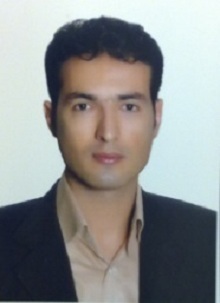 نام و نام خانوادگی: ابراهیم کریمیمرتبه علمی و پست سازمانی فعلی: مربی پژوهشی بخش تحقیقاتی: بیوتکنولوژی میکروبیآدرس و تماس: کرج، بلوار شهید فهمیده، محوطه موسسه اصلاح بذر، پژوهشکده بیوتکنولوژی کشاورزی ایرانتلفن: 32703536-026ایمیل: ekarimi@abrii.ac.ir ، ekarimi20@yahoo.comتارنمای شخصی: https://scholar.google.com/citations?user=2TR1dqIAAAAJ&hl=en&oi=ao2. معرفی کلی عضو هیئت علمی  (Overview)مروری خلاصه  بر زمینه های تحقیقاتیمهندس ابراهیم کریمی در سال 1384 مدرک کارشناسی ارشد خود را در رشته بیماریشناسی گیاهی از دانشگاه بوعلی سینا-همدان دریافت کرده و در سال 1387 در بخش تحقیقات بیوتکنولوژی میکروبی فعالیتهای پژوهشی خود را آغاز نمودند. زمینههای پژوهشی ایشان جمعیتشناسی میکروبی، کنترل بیولوژیکی، فرمولاسیون میکروبی، کودهای زیستی، بیوکمپوست و پروبیوتیکها است. در این راستا، ایشان در توسعه و کاربرد فناوریهای ژنومیکس، متاژنومیکس، فرمنتاسیون و فرمولاسیون  در تولید فراوردههای زیستی کشاورزی فعالیت میکنند. همچنین ایشان موفق به چاپ 19 مقاله علمی-پژوهشی در مجلات داخلی و خارجی، 3 کتاب و همچنین ثبت 3 اختراع در زمینه زیستفناوری میکروبی است.3. خلاصهای از تحقیقات جاری و گذشته (Research Summary)برنامههای تحقیقات جاریافزايش كيفيت و ماندگاري سيلاژ ذرت  با استفاده از  سويه هاي بومي اسيد لاكتيكتعیین مایکوبیوتا درختان بلوط و بررسی بیماریزایی قارچهای جداسازی شدهشناسايي و ارزيابي باكتري‌هاي محرك رشد صيفيجات (خيار، گوجهفرنگي و فلفل دلمهاي گلخانه‌اي) بر اساس كارآيي در شرايط آزمايشگاهبررسي تاثير ذرات نانوسيلور روي ميكروفلور باكتريايي و قارچي خاك كشت شده با پنبهمهمترین طرحهای تحقیقاتی انجام شده شناسايي ميكروارگانيسمهاي بومي موثر در فرايند توليد كمپوست با استفاده از روشهاي متاژنوميكسي مبتني بر تواليهاي ريبوزوميجداسازي و شناسايي باكتريهاي اسيد لاكتيك در برخي سيلاژ هاي ذرت كشوربررسی جداسازی ژن فسفومانوز ایزومراز و همسانهسازی آن به عنوان نشانگر انتخابی در انتقال ژنبهينهسازي محيط كشت اقتصادي و فرمولاسيون دو جدايه بومي PGPR استرپتومايسستوليد نيمه صنعتي بيوكمپوست غني شده از پساندهاي جامد شهري با استفاده از ميکروارگانيسم هاي بومي كشورتولید كمپوست غني شده از باگاس نیشكر با استفاده از فرايندهاي بیوتكنولوژيك در سطح پایلوتبررسي تاثير جدايه‌هاي بومي PGPR استرپتومايسس بر تحمل شوري گندمجداسازي و شناسايي مولكولي جدايههاي استرپتومايسس (Streptomyces) موثر بر كنترل عوامل قارچي مرگ گياهچه و پوسيدگي ريشه چغندر قند در اوايل فصل رويشبررسی اثرات متقابل ارقام گندم در کارایی لارو کفشدوزک هفت نقطهای جهت کنترل شته سبز گندم با استفاده از روش Real Time PCR4. مقالات مهم چاپ شده در مجلات معتبر بین المللی  (Selected Papers)Solmaz Karami, Afshin Maleki, Ebrahim Karimi, Helen Poormazaheri, Shiva Zandi, Behrooz Davari, Yahya Zand Salimi, Fardin Gharibi, Enayatollah Kalantar. 2016. Biodegradation of 2,4-dichlorophenoxyacetic acid by bacteria with highly antibiotic-resistant pattern isolated from wheat field soils in Kurdistan, Iran. Environmental Monitoring and Assessment 188 (12): 659.Ali Reza Akbari, Shahrokh Gharanjik, Parisa Koobaz, Ebrahim Karimi, Akram Sadeghi. 2016. Evaluation of mutual effect of ectoine(s) producing Streptomyces and wheat at salt conditions. Crop Biotechnology, 5 (13): 57-68.Helen Pourmazaheri, Gholamreza Salehi Jouzani, Ebrahim Karimi, Seyed Mojtaba Khayam Nekouei, Meisam Tabatabaei, Reza Maali Amiri. 2015. Development of a bioprocess for fast production of enriched biocompost from municipal solid wastes. International Biodeterioration & Biodegradation 104: 482-489.Akram Sadeghi, Bahram M. Soltania, Gholamreza Salehi Jouzani, Ebrahim Karimi, Mojtaba Khayam Nekouei, Majid Sadeghizadeh. 2014. Taxonomic study of a salt tolerant Streptomyces sp. strain C-2012 and the effect of salt and ectoine on lon expression level. Microbiological Research 169: 232– 238.Ebrahim Karimi, Akram Sadeghi and Mohammad Amin Makhdoomi. 2013. Nanosilver: properties, applications, and biosafety. Journal of Biosafety, 5 (2): 61-80.Helen Poormazaheri, Zahra Rasouli, Ebrahim Karimi, Gholamreza Salehi Jouzani, Meisam Tabatabaei, Reza Maali Amiri, Maryam Mousivand. 2013. Identification and characterization of enzymatic activities of some native fungi isolated from composting process. Modern Genetics Journal, 8 (1): 91-98.Helen Poormazaheri, Gholamreza Salehi Jouzani, Seyed Mojtaba khayam nekoui, Meisam Tabatabaei, Reza Maali Amiri, Saeed Soheilivand, Ebrahim Karimi, Hossein Ghanavati and Seyed Hossein Mirdamadian. 2013. Evaluation of some native bacteria isolated from composting process. Journal of Agricultural Biotechnology, 5 (1):1-11.Behshid Barkhordar, Jafar Khalghani, Gholamreza Salehi Jouzani, Gadir Nouri Ganbalani, Mahmood Shojaii, Mohammad Taher Boustani, Ebrahim Karimi, Saeed Soheilivand and Bistoon Hosseini. 2013. Impact of host plant resistance on the tritrophic interactions between wheat genotypes, Schizaphis graminum (Homoptera: Aphididae), and Coccinella septempunctata (Coleoptera: Coccinellidae) using molecular methods. Environmental Entomology, 42 (5):1118-1122.Ebrahim Karimi, Akram Sadeghi, Peyman Abaszadeh Dahaji, Yadola Dalvand, Mahtab Omidvari and Mozhdeh Kakuei Nezhad. 2012. Biocontrol activity of salt tolerant Streptomyces isolates against phytopathogens causing root rot of sugar beet. Biocontrol Science and Technology, 22 (3): 333-349.Akram Sadeghi, Ebrahim Karimi, Peyman Abaszadeh Dahaji, Majid Ghorbani Javid, Yadola Dalvand and Hossein Askari. 2012. Plant growth promoting activity of an auxin and siderophore producing isolate of Streptomyces under saline soil conditions. World Journal of Microbiology and Biotechnology, 28 (4): 1503-1509.Meisam Taghinasab and Ebrahim karimi. 2012. Susceptible Plants to soft rot bacteria in Iran. Plant Pathology Science, 1 (2): 53-63.Ali Mahrokh, Farhad Azizi, Akram Sadeghi and Ebrahim Karimi. 2011. Effect of application of Streptomyces bacterium on grain yield and its components of maize cv. KSC260 under drought stress conditions. Seed and Plant Production Journal, 2 (27): 165-181.Akram Sadeghi, Mohammad Reza Gaffari, Mehrbanou Kazemi, Pouya Najafi Machiani, Ebrahim Karimi, Yadola Dalvand. 2010. Quantitative expression analysis of some fusarium head blight resistance candidate genes in response to Deoxynivalenol (DON). Modern Genetics Journal, 5 (4): 23-30.Akram Sadeghi, Ali Reza Hesan, Hossein Askari, Davood Naderi Ghomi, Maryam Farsi, Ebrahim Karimi, Eslam Majidi Hervan, Mahtab Omidvari and Peyman Abbaszade Dehaji. 2010. Biological control of Rhizoctonia solani damping off of sugar beet with native Streptomyces isolates under greenhouse and field conditions. Journal of Sugar Beet, 25 (2): 177-191.Akram Sadeghi, Ebrahim Karimi, Maryam Sadeghi. 2009. Effect of transgenic plants on microbial communities of soil. Journal of Biosafety, 1 (3): 91-102.Ebrahim Karimi, Hamid Rohani, Doustmorad Zafari and Gholam Khodakaramian, Meisam Taghinasb. 2007. Biological control of vascular wilt disease of carnation caused by Fusarium oxysporum f.sp. dianthi by Bacillus and Pseudomonas strains isolated from rhizosphere of carnation. Journal of Sciences and Technologies of Agriculture and Natural Resources, 11 (41B): 309-320.Meisam Taghinasab, Hamid Ruhani and Ebrahim karimi. 2007. Evaluation of antagonistic activity of Bacillus subtilis isolates on Pythium ultimum causal agent of cucumber damping-off. Journal of Agricultural Sciences and Natural Resources, 14 (1): 83-90.Arghavan Kamaly, Masoud Ahmadzadeh, Akram Sadeghi and Ebrahim Karimi. 2016. Effect of exogenous ectoines on some antifungal activity of Pseudomonas fluorescens UTPF5 under salt conditions. Biological Journal of Microorganism, 5 (17): 35-48.Ebrahim Karimi and Akram Sadeghi. 2015. Study on optimum growth condition and designing formulation for increasing shelf life of Streptomyces rimosus strain C-2012 as biocontrol agent. Biological Journal of Microorganism, 4 (15): 109-122.5. مهمترین دستاوردها و جوایز (Achievements)دستاوردهاي علمي:چاپ بیش از 6 مقاله علمی در مجلات معتبر بین المللیچاپ بیش از 13 مقاله در مجلات علمی پژوهشی داخلیتعداد ارجاع به مقالات نزدیک به 112 تالیف 3 کتاب تخصصی بیوتکنولوژی میکروبی به زبان فارسی و انگلیسیثبت 3 اختراع و اکتشاف در اداره مالکیت صنعتی و ثبت شرکتهااجرای 16 پروژه پژوهشی و سفارشی به عنوان مجری و یا همکارجداسازی، شناسایی و نگهداری بیش از 300 سویه باکتری سودمند در کشاورزی (مجری و همکار)همکاری در برگزاري 4 كارگاه آموزشيدستاوردهاي منتقل شده به بخش خصوصیتوليد بيوكمپوست غني شده از پسماندهاي شهري با استفاده از ميكروارگانيسم هاي بومي ( انتقال دانش فني آن به شهرداری اصفهان  طی قرارداد شماره17663/90  (همکار)دستاوردهای در سطح پايلوت يا توليد آزمايشگاهيتولید سریع بیوکمپوست غنی شده از پسماندهای نیشکر با استفاده از راهکار بیوتکنولوژی (همکار)معرفی محیط فرمولاسیون اقتصادی و قابل دسترس برای تولید تجاری سم بیولوژیک استرپتومایسس (مجری)افتخارات و جوايز:همکار در کسب عنوان طرح برگزیده در جشنواره ملی پژوهش شهری در سال 1394همکار در کسب مرتبه مخترع سطح سوم از بنیاد نخبگان در جشنواره منطقهای اختراعات استان البرز در سال 1391کسب عنوان پژوهشگر برتر استان البرز در سال 1390کسب عنوان کارشناس برگزیده پژوهشکده بیوتکنولوژی کشاورزی ایران در سال 1392 کسب عنوان پژوهشگر نمونه پژوهشکده بیوتکنولوژی کشاورزی ایران در سال 1388تالیف کتابابراهیم کریمی و علی محمدی. 1393. اصول میکروبشناسی محیطی و صنعتی. آراد کتاب، 332 صفحهEbrahim Karimi and Ehsan Mohseni Fard. 2017. Nanomaterial Effects on Soil Microorganisms, In: Nanoscience and Plant–Soil Systems, Soil Biology 48. Editors: M. Ghorbanpour, K. Manika and A. Varma. Springer International Publishing AG, ISBN: 978-3-319-46833-4.Ebrahim Karimi, Gholamreza Salehi Jouzani and Yadollah Dalvand. 2011. Microorganisms as Biocontrol Agents and Their Interaction with Nematodes, In: Microbial Insecticides: Principles and Applications. Editors: J. Francis Borgio, K. Shayaraj and I. Alper Susurluk. Nova Science Publishers, Inc. ISBN: 978-1-61209-223-2. ثبت اختراعهلن پورمظاهری، غلامرضا صالحي جوزاني، سيد مجتبي خيام نكويي، ابراهيم كريمي، ميثم طباطبايي، سيد حسين ميرداماديان و حسين قنواتي. شماره ثبت 81653. تاریخ ثبت 18/10/1392. توليد سريع بيوكمپوست از پسماند هاي جامد شهري غني شده با ضايعات كشاورزي.ابراهيم كريمي، اكرم صادقي، یداله دالوند. شماره ثبت 75035. تاریخ ثبت 24/02/1391. فرمولاسيون ساده و ارزان قيمت جهت افزايش ماندگاري و زنده‌ماني باكتري استرپتومايسساکرم صادقی، اسلام مجیدی هروان، ابراهیم کریمی، پیمان عباس زاده دهجی، مجید قربانی جاوید، حسین عسکری، غلامرضا صالحی جوزانی و سید مجتبی خیام نکویی. شماره ثبت 55672. تاریخ ثبت 02/10/1387. فرایند اضافه کردن باکتری استرپتومایسس به خاک جهت افزایش تحمل گیاهان نسبت به تنش شوری.